МИНИСТЕРСТВО ОБРАЗОВАНИЯ И НАУКИ РОССИЙСКОЙ ФЕДЕРАЦИИФедеральное государственное автономное образовательное учреждениевысшего образования«Уральский федеральный университет имени первого Президента России Б.Н.Ельцина»УТВЕРЖДАЮПроректор по учебной работе___________________ С.Т.Князев «___» _________________ 2016  г.РАБОЧАЯ ПРОГРАММА ДИСЦИПЛИНЫэкспериментальная психология Учебный план № 4584Екатеринбург, 2016Рабочая программа дисциплины составлена авторами:Заведующий выпускающей кафедрой 						С.Ю. КиселевРекомендовано учебно-методическим советом института социальных и политических наук Председатель учебно-методического совета	                                           Е. С. ЧерепановаПротокол № 33.00-08/45 от «16» мая 2016 г.Согласовано:Дирекция образовательных программ 1.ОБЩАЯ ХАРАКТЕРИСТИКА ДИСЦИПЛИНЫэкспериментальная психология1.1.Аннотация содержания дисциплиныЕсть четыре системообразующие дисциплины, составляющие фундамент, стены и крышу психологической науки. Это, соответственно, общая психология, экспериментальная психология, методологические основы психологии и история психологии.В центре внимания экспериментальной психологии эксперимент как метод, позволяющий открывать законы, по которым существует субъективная реальность. Для психологического образования экспериментальная психология является системообразующей, потому что изучает и показывает, как добываются психологические факты и достоверная психологическая информация.1.2. Язык реализации программы - Русский1.3. Планируемые результаты обучения по дисциплине Результатом освоения дисциплины является формирование у студента следующих компетенций:ПК-1 - готовностью разрабатывать дизайн психологического исследования, формулировать проблемы и гипотезы, планировать и проводить эмпирические исследования, анализировать и обобщать полученные данные в виде научных статей и докладов;ПК-4 - способностью обрабатывать и анализировать данные психодиагностического обследованияпациента, формулировать развернутое структурированное психологическое заключение,информировать пациента (клиента) и медицинский персонал (заказчика услуг) о результатахдиагностики и предлагаемых рекомендациях.В результате освоения дисциплины студент должен:Знать: как проводятся психологические исследования на основе применения общепрофессиональных знаний и умений в различных научных и научно-практических областях психологии;Уметь: ставить профессиональные задачи в области научно-исследовательской и практической деятельностиВладеть (демонстрировать навыки и опыт деятельности): проведением стандартного прикладного исследования в определенной области психологии.1.4.Объем дисциплины 2.СОДЕРЖАНИЕ ДИСЦИПЛИНЫ3.РАСПРЕДЕЛЕНИЕ УЧЕБНОГО ВРЕМЕНИ3.1.Распределение аудиторной нагрузки и мероприятий самостоятельной работы по разделам дисциплины4.ОРГАНИЗАЦИЯ ПРАКТИЧЕСКИХ ЗАНЯТИЙ, САМОСТОЯТЕЛЬНОЙ РАБОТЫ ПО ДИСЦИПЛИНЕ4.1.Лабораторные работы: не предусмотрено4.2. Практические занятия для очного обучения4.3. Примерная тематика самостоятельной работы 4.3.1. Примерный перечень тем домашних работДомашняя работа №1. Подобрать материалы и подготовить презентацию на тему: «Операционализация переменных»4.3.2. Примерный перечень тем графических работ: не предусмотрено4.3.3. Примерный перечень тем рефератов (эссе, творческих работ)не предусмотрено4.3.4. Примерная тематика индивидуальных или групповых проектов: не предусмотрено4.3.5. Примерный перечень тем расчетных работ (программных продуктов): не предусмотрено4.3.6. Примерный перечень тем расчетно-графических работ: не предусмотрено4.3.7. Примерный перечень тем курсовых проектов (курсовых работ): не предусмотрено4.3.8. Примерная тематика контрольных работ: Контрольная работа №1– см. на сайте факультета «Контрольная работа по экспериментальной психологии»4.3.9. Примерная тематика коллоквиумов: не предусмотрено5.СООТНОШЕНИЕ РАЗДЕЛОВ, тем ДИСЦИПЛИНЫ И ПРИМЕНЯЕМЫХ ТЕХНОЛОГИЙ ОБУЧЕНИЯ6. ПРОЦЕДУРЫ КОНТРОЛЯ И ОЦЕНИВАНИЯ РЕЗУЛЬТАТОВ ОБУЧЕНИЯ (Приложение 1)7. ПРОЦЕДУРЫ ОЦЕНИВАНИЯ РЕЗУЛЬТАТОВ ОБУЧЕНИЯ В РАМКАХ НЕЗАВИСИМОГО ТЕСТОВОГО КОНТРОЛЯ (Приложение 2)8. ФОНД ОЦЕНОЧНЫХ СРЕДСТВ ДЛЯ ПРОВЕДЕНИЯ ТЕКУЩЕЙ И ПРОМЕЖУТОЧНОЙ АТТЕСТАЦИИ ПО ДИСЦИПЛИНЕ (Приложение 3)9. УЧЕБНО-МЕТОДИЧЕСКОЕ И ИНФОРМАЦИОННОЕ ОБЕСПЕЧЕНИЕ дисциплины9.1.Рекомендуемая литература9.1.1. Основная литератураНазаров, А.И. Экспериментальная психология : пособие / А.И. Назаров. - Москва : Директ-Медиа, 2013. - 77 с. - ISBN 978-5-4458-2738-2 ; То же [Электронный ресурс]. - URL: http://biblioclub.ru/index.php?page=book&id=143042Современная экспериментальная психология : в 2-х т. / под ред. В.А. Барабанщикова. - Москва : Институт психологии РАН, 2011. - Т. 2. - 496 с. - (Интеграция академической и университетской психологии). - ISBN 978-5-9270-0227-6 ; То же [Электронный ресурс]. - URL: http://biblioclub.ru/index.php?page=book&id=86292Современная экспериментальная психология : в 2-х т. / под ред. В.А. Барабанщикова. - Москва: Институт психологии РАН, 2011. - Т. 1. - 560 с. - (Интеграция академической и университетской психологии). - ISBN 978-5-9270-0225-2 ; То же [Электронный ресурс]. - URL: http://biblioclub.ru/index.php?page=book&id=862909.1.2. Дополнительная литератураАнастази, А. Психологическое тестирование / А. Анастази. - Москва : Директ-Медиа, 2008. - 859 с. - ISBN 978-5-9989-0357-1 ; То же [Электронный ресурс]. - URL: http://biblioclub.ru/index.php?page=book&id=39123Дорфман, Л.Я. Эмпирическая психология: исторические и философские предпосылки : учебное пособие / Л.Я. Дорфман. - Москва ; Берлин : Директ-Медиа, 2014. - 133 с. - Библиогр. в кн. - ISBN 978-5-4475-2704-4 ; То же [Электронный ресурс]. - URL: http://biblioclub.ru/index.php?page=book&id=258784 Зарипова, И.Р. Экспериментальная психология и психодиагностика : учебно-методическое пособие / И.Р. Зарипова ; Федеральное агентство по образованию, ГОУ ВПО Казанский государственный технологический университет. - Казань : КГТУ, 2008. - 115 с. : ил. - Библиогр. в кн. - ISBN 978-5-7882-0718-6 ; То же [Электронный ресурс]. - URL: http://biblioclub.ru/index.php?page=book&id=259094 Носс, И.Н. Введение в практику психологического эксперимента : учебное пособие / И.Н. Носс. - Москва : ПЕР СЭ, 2006. - 303 с. - ISBN 5-9292-0152-8 ; То же [Электронный ресурс]. - URL: http://biblioclub.ru/index.php?page=book&id=233355 Современные исследования интеллекта и творчества / под ред. А.Л. Журавлева, Д.В. Ушакова, М.А. Холодной. - Москва : Институт психологии РАН, 2015. - 608 с. : табл., схем. - (Экспериментальные исследования). - ISBN 978-5-9270-0301-3 ; То же [Электронный ресурс]. - URL: http://biblioclub.ru/index.php?page=book&id=430625Экспериментальная психология : практикум / Министерство образования и науки Российской Федерации, Федеральное государственное автономное образовательное учреждение высшего профессионального образования «Северо-Кавказский федеральный университет» ; сост. И.В. Белашева, А.С. Лукьянов и др. - Ставрополь : СКФУ, 2016. - 85 с. : табл. - Библиогр. в кн. ; То же [Электронный ресурс]. - URL: http://biblioclub.ru/index.php?page=book&id=458949 Экспериментальный метод в структуре психологического знания / под ред. В.А. Барабанщикова. - Москва : Институт психологии РАН, 2012. - 832 с. - (Интеграция академической и университетской психологии). - ISBN 978-5-9270-0248-1 ; То же [Электронный ресурс]. - URL: http://biblioclub.ru/index.php?page=book&id=2212099.2. Методические разработки: Боднар А. М. Экспериментальная психология : курс лекций : учебное пособие для студентов, обучающихся по направлению "Психология", специальностям "Психология", "Клиническая психология" / А. М. Боднар ; М-во образования и науки РФ, Урал. гос. ун-т им. А. М. Горького. — Екатеринбург : Издательство Уральского университета, 2011. — 235 с. Режим доступа: http://elar.urfu.ru/bitstream/10995/27973/1/978-5-7996-0604-6.pdf9.3. Программное обеспечениеMicrosoftOffice, MicrosoftPowerPoint, InternetExplorer, WindowsMedia9.4. Базы данных, информационно-справочные и поисковые системы:Электронные информационные ресурсы Российской государственной библиотеки (www. rsl.ru),  Зональная библиотека УрФУ (http://lib.urfu.ru/)ЭБС Университетская библиотека онлайн (https://biblioclub.ru/)ЭБС Лань (https://e.lanbook.com/)ЭБС Библиокомплектатор (http://www.bibliocomplectator.ru/available)Портал образовательных ресурсов УрФУ  (http://study.urfu.ru/)Ресурсы Института научной информации по общественным наукам Российской академии наук (ИНИОН РАН) (http://elibrary.ru), Университетская информационная система Россия (http://www.cir.ru),Поисковые информационные системы Yandex, Google. 9.5.Электронные образовательные ресурсыНе предусмотрено10. мАТЕРИАЛЬНО-ТЕХНИЧЕСКОЕ ОБЕСПЕЧЕНИЕ ДИСЦИПЛИНЫСведения об оснащенности дисциплины специализированным и лабораторным оборудованиемЗанятия сопровождаются мультимедийными иллюстрациями, демонстрацией видеофрагментов. Для этих целей необходима оборудованная затемнением аудитория, экран, мультимедийный проектор и ноутбук.ПРИЛОЖЕНИЕ 1к рабочей программе дисциплины6. ПРОЦЕДУРЫ КОНТРОЛЯ И ОЦЕНИВАНИЯ РЕЗУЛЬТАТОВ ОБУЧЕНИЯ В РАМКАХ ТЕКУЩЕЙ И ПРОМЕЖУТОЧНОЙ АТТЕСТАЦИИ ПО ДИСЦИПЛИНЕ6.1. Весовой коэффициент значимости дисциплины – 1в том числе, коэффициент значимости курсовых работ/проектов, если они предусмотрены – не предусмотрено6.2.Процедуры текущей и промежуточной  аттестации по дисциплине6.3. Процедуры текущей и промежуточной аттестации курсовой работы/проекта: не предусмотрено6.4. Коэффициент значимости семестровых результатов освоения дисциплиныПРИЛОЖЕНИЕ 2 к рабочей программе дисциплины7. ПРОЦЕДУРЫ ОЦЕНИВАНИЯ РЕЗУЛЬТАТОВ ОБУЧЕНИЯ В РАМКАХ НЕЗАВИСИМОГО ТЕСТОВОГО КОНТРОЛЯДисциплина и ее аналоги, по которым возможно тестирование, отсутствуют на сайте ФЭПО http://fepo.i-exam.ru.Дисциплина и ее аналоги, по которым возможно тестирование, отсутствуют на сайте Интернет-тренажеры http://training.i-exam.ru.Дисциплина и ее аналоги, по которым возможно тестирование, отсутствуют на портале СМУДС УрФУ.В связи с отсутствием Дисциплины и ее аналогов, по которым возможно тестирование, на сайтах ФЭПО, Интернет-тренажеры и портале СМУДС УрФУ, тестирование в рамках НТК не проводится.ПРИЛОЖЕНИЕ 3к рабочей программе дисциплины8. ФОНД ОЦЕНОЧНЫХ СРЕДСТВ ДЛЯ ПРОВЕДЕНИЯ ТЕКУЩЕЙ И ПРОМЕЖУТОЧНОЙ АТТЕСТАЦИИ ПО ДИСЦИПЛИНЕ 8.1. КРИТЕРИИ ОЦЕНИВАНИЯ РЕЗУЛЬТАТОВ КОНТРОЛЬНО-ОЦЕНОЧНЫХ МЕРОПРИЯТИЙ ТЕКУЩЕЙ И ПРОМЕЖУТОЧНОЙ АТТЕСТАЦИИ ПО ДИСЦИПЛИНЕ В РАМКАХ БРС 	В рамках БРС применяются утвержденные на кафедре критерии оценивания достижений студентов по каждому контрольно-оценочному мероприятию. Система критериев оценивания, как и при проведении промежуточной аттестации по модулю, опирается на три уровня освоения компонентов компетенций: пороговый, повышенный, высокий.8.2. КРИТЕРИИ ОЦЕНИВАНИЯ РЕЗУЛЬТАТОВ ПРОМЕЖУТОЧНОЙ АТТЕСТАЦИИ ПРИ ИСПОЛЬЗОВАНИИ НЕЗАВИСИМОГО ТЕСТОВОГО КОНТРОЛЯ –  Независимый тестовый контроль не используется.8.3. ОЦЕНОЧНЫЕ СРЕДСТВА ДЛЯ ПРОВЕДЕНИЯ ТЕКУЩЕЙ И ПРОМЕЖУТОЧНОЙ АТТЕСТАЦИИ 8.3.1. Примерные задания для проведения мини-контрольных в рамках учебных занятий: не предусмотрено8.3.2. Примерные контрольные задачи в рамках учебных занятий: не предусмотрено8.3.3. Примерные контрольные кейсы: не предусмотрено8.3.4. Перечень примерных вопросов для зачета: 1. Нормативы научного мышления. Гипотетико-дедуктивная парадигма научного мышления. 2. Соотношение теоретического и эмпирического познания. Уровни теоретического знания. 3. Эмпирические и экспериментальные зависимости в психологии. Виды научных гипотез. 4. Основные нормативы экспериментальной деятельности. Сущность и условия экспериментирования. 5. Реализация причинного вывода в ходе эксперимента. Систематическое смешение. 6. Конкурентное объяснение результатов эксперимента. Экспериментальный контроль. 7. Структура экспериментального плана. Виды переменных в структуре эксперимента. 8. Независимые переменные и их виды. Проблемы, связанные с выделением НП. Комплексные НП. 9. Зависимые переменные. Проблемы, связанные с измерением ЗП. 10. Дополнительные и побочные переменные. 11. Понятие валидности эксперимента. Мысленные образцы эксперимента. Безупречный эксперимент и его разновидности. 12. Виды валидности. 13. Вариации экспериментальных условий как угроза внутренней валидности эксперимента. 14. Первичный контроль как способ повышения внутренней валидности эксперимента. 15. Схемы контроля в межгрупповых экспериментах. Основные стратегии подбора групп. 16. Схемы контроля в внутрисубъектных экспериментах. Контроль фактора времени и задачи.  17. Проблема внешней валидности в экспериментах на представительных выборках. Стратегии отбора из популяции. 18. Система гипотез, проверяемых в психологическом эксперименте. Теоретические, экспериментальные и статистические гипотезы. 19. Оценка статистических гипотез в эксперименте. Статистическая природа экспериментального вывода.20. Статистическое моделирование межгруппового эксперимента: основные положения. 21. Статистическое моделирование внутрисубъектного плана: основные положения. Условия надежного статистического вывода при использовании внутрисубъектных планов. 22. Понятие многоуровневого эксперимента. Основные преимущества многоуровневых планов. 23. Схемы первичного контроля в многоуровневых экспериментах. Кросс-индивидуальные схемы и их виды. 24. Эффекты ряда в многоуровневых экспериментах. 25. Факторные эксперименты. Виды факторных планов. Основные эффекты и взаимодействия. 26. Виды взаимодействий независимых переменных в факторных экспериментах 27. Корреляционный подход в психологии. Осуществление экспериментального контроля в корреляционных исследованиях.28. Квазиэкспериментальный подход в психологии. Контроль post factum8.3.5. Перечень примерных вопросов для экзамена: не предусмотерно8.3.6. Ресурсы АПИМ УрФУ, СКУД УрФУ для проведения тестового контроля в рамках текущей и промежуточной аттестации: не предусмотрено 8.3.7. Ресурсы ФЭПО для проведения независимого тестового контроля: не предусмотрено8.3.8. Интернет-тренажеры: не предусмотреноПеречень сведений о рабочей программе дисциплиныУчетные данныеОбразовательная программа  Психологическое обеспечение в чрезвычайных и экстремальных ситуацияхКод ОП Направление подготовки  Клиническая психологияКод направления и уровня подготовки – 37.05.01Уровень подготовкиспециалитет Код направления и уровня подготовки – 37.05.01ФГОС ВОРеквизиты приказа Минобрнауки РФ об утверждении  ФГОС ВО: № 1181 от 12.09.16 № п/пФИОУченая степень, ученое званиеДолжностьКафедраПодпись1Боднар Александр МихайловичКандидат психологических наук, доцентДоцентОбщей и социальной психологии2444444244Виды учебной работы Объем дисциплиныОбъем дисциплиныРаспределение объема дисциплины по семестрам (час.)Распределение объема дисциплины по семестрам (час.)Распределение объема дисциплины по семестрам (час.)№п/пВиды учебной работы Всего часов31.Аудиторные занятия36362.Лекции003.Практические занятия36364.Лабораторные работы5.Самостоятельная работа студентов, включая все виды текущей  аттестации32326.Промежуточная аттестация44/З7.Общий объем  по учебному плану, час.72728.Общий объем  по учебному плану, з.е.22Кодраздела, темы Раздел, темадисциплины*Содержание Р1.Наука и научное исследование.Наука и научная методология. Научное исследование и его инструменты.Р2.Методы психологии.Классификация методов психологического исследования. Неэкспериментальные эмпирические психологические методы. Р3.Психологический экспериментПсихологический эксперимент как психологическая проблема. Процедура психологического эксперимента. Экспериментальные переменные и способы их контроля. Валидность психологического эксперимента. Экспериментальная выборка. Экспериментальные планы.Р4.Методологические аспекты и планирование корреляционного исследованияИдея корреляционного исследования. Интерпретация корреляций. Планирование корреляционного исследования. Объем дисциплины (зач.ед.): 2Объем дисциплины (зач.ед.): 2Объем дисциплины (зач.ед.): 2Объем дисциплины (зач.ед.): 2Объем дисциплины (зач.ед.): 2Объем дисциплины (зач.ед.): 2Объем дисциплины (зач.ед.): 2Объем дисциплины (зач.ед.): 2Раздел дисциплиныРаздел дисциплиныРаздел дисциплиныАудиторные занятия (час.)Аудиторные занятия (час.)Аудиторные занятия (час.)Аудиторные занятия (час.)Самостоятельная работа: виды, количество и объемы мероприятийСамостоятельная работа: виды, количество и объемы мероприятийСамостоятельная работа: виды, количество и объемы мероприятийСамостоятельная работа: виды, количество и объемы мероприятийСамостоятельная работа: виды, количество и объемы мероприятийСамостоятельная работа: виды, количество и объемы мероприятийСамостоятельная работа: виды, количество и объемы мероприятийСамостоятельная работа: виды, количество и объемы мероприятийСамостоятельная работа: виды, количество и объемы мероприятийСамостоятельная работа: виды, количество и объемы мероприятийСамостоятельная работа: виды, количество и объемы мероприятийСамостоятельная работа: виды, количество и объемы мероприятийСамостоятельная работа: виды, количество и объемы мероприятийСамостоятельная работа: виды, количество и объемы мероприятийСамостоятельная работа: виды, количество и объемы мероприятийСамостоятельная работа: виды, количество и объемы мероприятийСамостоятельная работа: виды, количество и объемы мероприятийСамостоятельная работа: виды, количество и объемы мероприятийСамостоятельная работа: виды, количество и объемы мероприятийСамостоятельная работа: виды, количество и объемы мероприятийСамостоятельная работа: виды, количество и объемы мероприятийСамостоятельная работа: виды, количество и объемы мероприятийСамостоятельная работа: виды, количество и объемы мероприятийСамостоятельная работа: виды, количество и объемы мероприятийСамостоятельная работа: виды, количество и объемы мероприятийКод раздела, темыНаименование раздела, темыВсего по разделу, теме (час.)Всего аудиторной работы (час.)ЛекцииПрактические занятияЛабораторные работыВсего  самостоятельной работы студентов (час.)Подготовка к аудиторным занятиям (час.)Подготовка к аудиторным занятиям (час.)Подготовка к аудиторным занятиям (час.)Подготовка к аудиторным занятиям (час.)Подготовка к аудиторным занятиям (час.)Выполнение самостоятельных внеаудиторных работ (колич.)Выполнение самостоятельных внеаудиторных работ (колич.)Выполнение самостоятельных внеаудиторных работ (колич.)Выполнение самостоятельных внеаудиторных работ (колич.)Выполнение самостоятельных внеаудиторных работ (колич.)Выполнение самостоятельных внеаудиторных работ (колич.)Выполнение самостоятельных внеаудиторных работ (колич.)Выполнение самостоятельных внеаудиторных работ (колич.)Выполнение самостоятельных внеаудиторных работ (колич.)Выполнение самостоятельных внеаудиторных работ (колич.)Выполнение самостоятельных внеаудиторных работ (колич.)Выполнение самостоятельных внеаудиторных работ (колич.)Подготовка к контрольным мероприятиям текущей аттестации (колич.)Подготовка к контрольным мероприятиям текущей аттестации (колич.)Подготовка к контрольным мероприятиям текущей аттестации (колич.)Подготовка кпромежуточной аттестации по дисциплине (час.)Подготовка кпромежуточной аттестации по дисциплине (час.)Подготовка в рамках дисциплины к промежуточной аттестации по модулю (час.)Подготовка в рамках дисциплины к промежуточной аттестации по модулю (час.)Код раздела, темыНаименование раздела, темыВсего по разделу, теме (час.)Всего аудиторной работы (час.)ЛекцииПрактические занятияЛабораторные работыВсего  самостоятельной работы студентов (час.)Всего (час.)ЛекцияПракт., семинар. занятиеЛабораторное занятиеН/и семинар, семинар-конфер., коллоквиум (магистратура)Всего (час.)Домашняя работа*Графическая работа*Реферат, эссе, творч. работа*Проектная работа*Расчетная работа, разработка программного продукта*Расчетно-графическая работа*Домашняя работа на иностр. языке*Перевод инояз. литературы*Курсовая работа*Курсовой проект*Курсовой проект*Всего (час.)Контрольная работа*Коллоквиум*Зачет ЭкзаменИнтегрированный экзамен по модулюПроект по  модулюР1.Наука и научное исследование.14886660.00,0Зачет ЭкзаменИнтегрированный экзамен по модулюПроект по  модулюР2.Методы психологии.2210101266610.0Зачет ЭкзаменИнтегрированный экзамен по модулюПроект по  модулюР3.Психологический эксперимент1810108660,021Зачет ЭкзаменИнтегрированный экзамен по модулюПроект по  модулюР4.Методологические аспекты и планирование корреляционного исследования14886660,00,0Зачет ЭкзаменИнтегрированный экзамен по модулюПроект по  модулюВсего (час), без учета промежуточной аттестации:6836-363224-2400660000000000220Зачет ЭкзаменИнтегрированный экзамен по модулюПроект по  модулюВсего по дисциплине (час.):723636В т.ч. промежуточная аттестацияВ т.ч. промежуточная аттестацияВ т.ч. промежуточная аттестацияВ т.ч. промежуточная аттестацияВ т.ч. промежуточная аттестацияВ т.ч. промежуточная аттестацияВ т.ч. промежуточная аттестацияВ т.ч. промежуточная аттестацияВ т.ч. промежуточная аттестацияВ т.ч. промежуточная аттестацияВ т.ч. промежуточная аттестацияВ т.ч. промежуточная аттестацияВ т.ч. промежуточная аттестацияВ т.ч. промежуточная аттестацияВ т.ч. промежуточная аттестацияВ т.ч. промежуточная аттестацияВ т.ч. промежуточная аттестацияВ т.ч. промежуточная аттестацияВ т.ч. промежуточная аттестацияВ т.ч. промежуточная аттестация4000Кодраздела, темыНомер занятияТема занятияВремя напроведениезанятия (час.)Р1.1-4Наука и научное исследование.8Р2.5-9Методы психологии.10Р3.10-14Психологический эксперимент10Р4.15-18Методологические аспекты и планирование корреляционного исследования8Всего:36Код раздела, темы дисциплиныАктивные методы обученияАктивные методы обученияАктивные методы обученияАктивные методы обученияАктивные методы обученияАктивные методы обученияДистанционные образовательные технологии и электронное обучениеДистанционные образовательные технологии и электронное обучениеДистанционные образовательные технологии и электронное обучениеДистанционные образовательные технологии и электронное обучениеДистанционные образовательные технологии и электронное обучениеДистанционные образовательные технологии и электронное обучениеКод раздела, темы дисциплиныПроектная работаКейс-анализДеловые игрыПроблемное обучениеКомандная работаДругие (указать, какие)Сетевые учебные курсыВиртуальные практикумы и тренажерыВебинары  и видеоконференцииАсинхронные web-конференции и семинарыСовместная работа и разработка контентаДругие (указать, какие)Р1.***Р2.***Р3.***Р4.***1.Лекции: коэффициент значимости совокупных результатов лекционных занятий – не предусмотрено1.Лекции: коэффициент значимости совокупных результатов лекционных занятий – не предусмотрено1.Лекции: коэффициент значимости совокупных результатов лекционных занятий – не предусмотрено2. Практические/семинарские занятия: коэффициент значимости совокупных  результатов практических/семинарских занятий – 12. Практические/семинарские занятия: коэффициент значимости совокупных  результатов практических/семинарских занятий – 12. Практические/семинарские занятия: коэффициент значимости совокупных  результатов практических/семинарских занятий – 1Текущая аттестация  на практических/семинарских занятиях Сроки – семестр,учебная неделяМаксимальная оценка в баллахПосещение практических/семинарских занятий (13)1V, 1-1734Домашняя работа1V, 833Контрольная работа 1V, 1133Весовой коэффициент значимости результатов текущей аттестации по практическим/семинарским занятиям– 0,5Весовой коэффициент значимости результатов текущей аттестации по практическим/семинарским занятиям– 0,5Весовой коэффициент значимости результатов текущей аттестации по практическим/семинарским занятиям– 0,5Промежуточная аттестация по практическим/семинарским занятиям– зачетВесовой коэффициент значимости результатов промежуточной аттестации по практическим/семинарским занятиям– 0,5Промежуточная аттестация по практическим/семинарским занятиям– зачетВесовой коэффициент значимости результатов промежуточной аттестации по практическим/семинарским занятиям– 0,5Промежуточная аттестация по практическим/семинарским занятиям– зачетВесовой коэффициент значимости результатов промежуточной аттестации по практическим/семинарским занятиям– 0,53. Лабораторные занятия: не предусмотреныкоэффициент значимости совокупных результатов лабораторных занятий – 03. Лабораторные занятия: не предусмотреныкоэффициент значимости совокупных результатов лабораторных занятий – 03. Лабораторные занятия: не предусмотреныкоэффициент значимости совокупных результатов лабораторных занятий – 0Порядковый номер семестра по учебному плану, в котором осваивается дисциплинаКоэффициент значимости результатов освоения дисциплины в семестреСеместр 1II1Компоненты компетенцийПризнаки уровня освоения компонентов компетенцийПризнаки уровня освоения компонентов компетенцийПризнаки уровня освоения компонентов компетенцийКомпоненты компетенцийпороговыйповышенныйвысокийЗнания Студент демонстрирует знание-знакомство, знание-копию: узнает объекты, явления и понятия, находит в них различия, проявляет знание источников получения информации, может осуществлять самостоятельно репродуктивные действия над знаниями путем самостоятельного воспроизведения и применения информации.Студент демонстрирует аналитические знания: уверенно воспроизводит и понимает полученные  знания, относит их к той или иной классификационной группе, самостоятельно систематизирует их, устанавливает взаимосвязи между ними, продуктивно применяет в знакомых ситуациях.Студент может самостоятельно извлекать новые знания из окружающего мира, творчески их использовать для принятия решений в новых и нестандартных ситуациях. УменияСтудент умеет корректно выполнять предписанные действия по инструкции, алгоритму  в известной ситуации, самостоятельно выполняет действия по решению типовых задач, требующих выбора из числа известных методов, в предсказуемо изменяющейся ситуацииСтудент умеет самостоятельно выполнять действия (приемы, операции) по решению нестандартных задач, требующих выбора на основе комбинации  известных методов, в непредсказуемо изменяющейся ситуацииСтудент умеет самостоятельно выполнять действия, связанные с решением исследовательских задач, демонстрирует творческое использование умений (технологий)Личностные качестваСтудент имеет низкую мотивацию учебной деятельности, проявляет безразличное, безответственное отношение к учебе, порученному делуСтудент имеет выраженную мотивацию учебной деятельности, демонстрирует позитивное отношение к обучению и будущей трудовой деятельности, проявляет активность. Студент имеет развитую мотивацию учебной и трудовой деятельности, проявляет настойчивость и увлеченность, трудолюбие, самостоятельность, творческий подход. 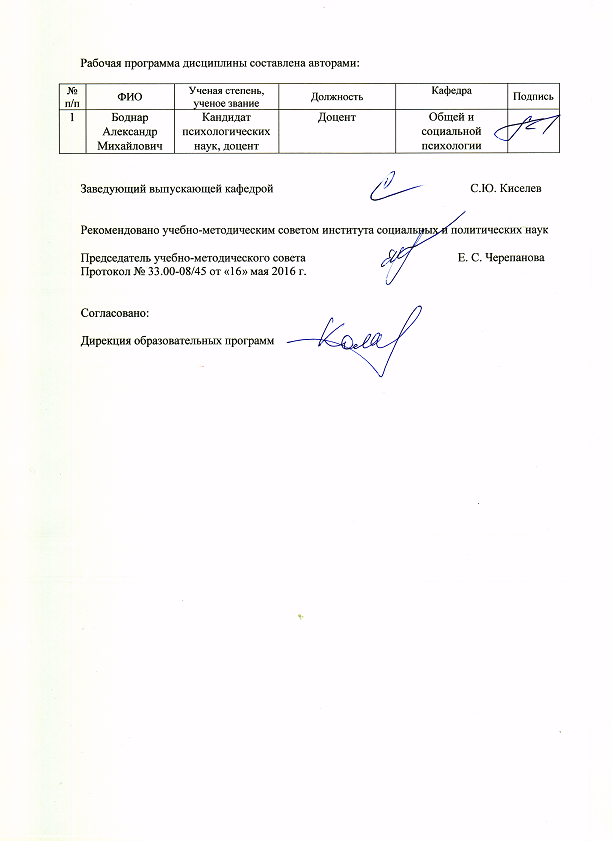 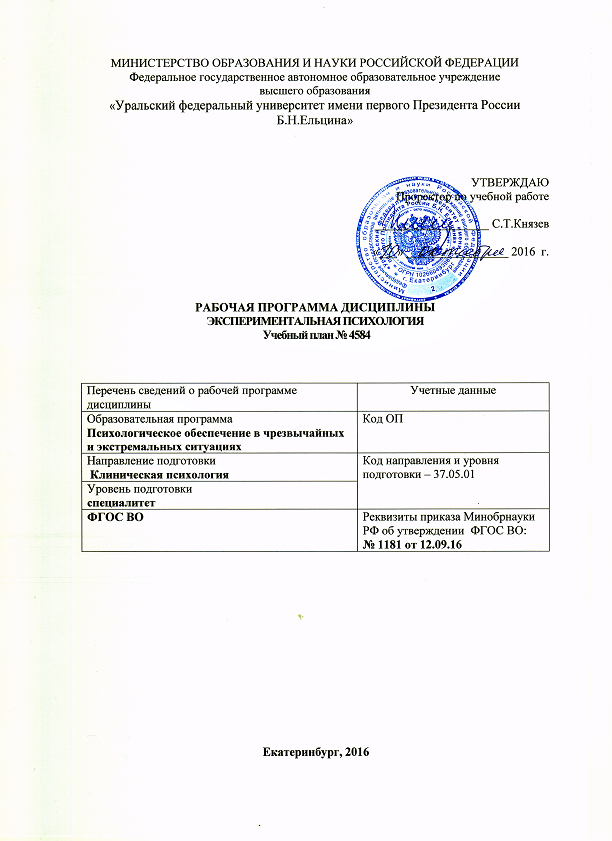 